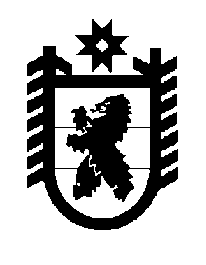 Российская Федерация Республика Карелия    ПРАВИТЕЛЬСТВО РЕСПУБЛИКИ КАРЕЛИЯПОСТАНОВЛЕНИЕот 9 ноября 2016 года № 397-Пг. Петрозаводск О признании утратившими силу некоторых постановлений Правительства Республики Карелия Правительство Республики Карелия п о с т а н о в л я е т:Признать утратившими силу:постановление Правительства Республики Карелия от 18 февраля 
2011 года № 39-П «О Межведомственной комиссии по размещению и развитию производительных сил на территории Республики Карелия» (Собрание законодательства Республики Карелия, 2011, № 2, ст. 168);постановление Правительства Республики Карелия от 9 февраля 
2015 года № 36-П «О внесении изменений в постановление Правительства 
Республики Карелия от 18 февраля 2011 года № 39-П» (Собрание законодательства Республики Карелия, 2015, № 2, ст. 240).           Глава Республики Карелия                                                                  А.П. Худилайнен    